VICTORIAN CIVIL AND ADMINISTRATIVE TRIBUNAL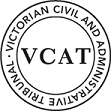 OrderWithdrawal Pursuant to section 74 of the Victorian Civil and Administrative Tribunal Act 1998, leave is given to the applicant to withdraw the application and the application is withdrawn accordingly.The hearing scheduled at 10:00am on 5 and 6 July 2021 is vacated.  No attendance is required.Alison GlynnMemberRemarksThis order arises from an email received by the Tribunal from Yijie Zhao on 25 March 2021 in which states:This email is to inform VCAT and other parties that after weeks of discussion, the residents and I have finally decided to accept the Monash City Council's original decision for Permit Application No. TPA/51625. This email is also intended to apply for withdrawal of the VCAT review Application No.  P1632/2020. The review application is therefore withdrawn.  The decision of responsible authority stands.Alison GlynnMemberplanning and environment LISTvcat reference No.  P1632/2020Permit application No. TPA/51625APPLICANTYijie Zhaoresponsible authorityMonash City CouncilRespondentMa HuiSUBJECT LAND1467 Centre Road
CLAYTON  VIC  3168DATE OF ORDER26 March 2021